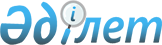 Тарихи өнiм берушiлер арасында еттің жекелеген түрлерін әкелуге 2014 жылға арналған тарифтік квоталар көлемін бөлу туралы (2-кезең)Қазақстан Республикасы Үкіметінің 2014 жылғы 20 маусымдағы № 689 қаулысы

      «Еттiң жекелеген түрлерiн әкелуге арналған тарифтiк квоталар көлемiн бөлудiң кейбiр мәселелерi туралы» Қазақстан Республикасы Үкіметінің 2011 жылғы 24 наурыздағы № 269 қаулысына сәйкес Қазақстан Республикасының Үкiметi ҚAУЛЫ ЕТЕДІ:



      1. Қоса беріліп отырған тарихи өнiм берушiлер арасында еттің жекелеген түрлерін әкелуге 2014 жылға арналған тарифтік квоталар көлемін бөлу (2-кезең) бекітілсін.



      2. Осы қаулы алғашқы ресми жарияланған күнінен кейін күнтiзбелiк он күн өткен соң қолданысқа енгiзiледі.    

 Қазақстан Республикасының

      

Премьер-Министрі                                 К. Мәсімов

Қазақстан Республикасы

Үкiметiнiң      



2014 жылғы 20 маусымдағы



№ 689 қаулысымен   



бекiтiлген       

Тарихи өнiм берушiлер арасында 2014 жылға арналған тарифтік квоталар көлемін бөлу (2-кезең)
					© 2012. Қазақстан Республикасы Әділет министрлігінің «Қазақстан Республикасының Заңнама және құқықтық ақпарат институты» ШЖҚ РМК
				

Р/с

№
Тарихи өнiм берушiлердің атауы
Тарихи өнiм берушiлердің ЖСН/БСН
Тонна


1
2
3
4

Ірі қара малдың еті, мұздатылған (КО СЭҚ ТН коды 0202)


1«AГОРA-М» жауапкершілігі шектеулі серіктестігі04014000941156,929

2«Фирма «Рассвет» жауапкершілігі шектеулі серіктестігі0611400128621 297,260

3«ЮСС Супорт Сервисез» жауапкершілігі шектеулі серіктестігі020240000802141,627

4«ОРAЛ ЛОГИСТИК» жауапкершілігі шектеулі серіктестігі061240003014672,118

5«Опт Торг Company plus» жауапкершілігі шектеулі серіктестігі040440009054143,064

6«Food Storage & Logistics» жауапкершілігі шектеулі серіктестігі110240018696136,762

7Дара кәсіпкер Сулейманов Жігерхан Дәулетханұлы690522399019416,730

8«Заман-PVL» жауапкершілігі шектеулі серіктестігі070340010515674,997

9«Фахрад» жауапкершілігі шектеулісеріктестігі0106400058161 815,277

10«United Industries» (Юнайтед Индастриес) жауапкершілігі шектеулі серіктестігі030640005324484,674

11«Alaska Seafood» жауапкершілігі шектеулі серіктестігі0902400171262,953

12«Etalim Group» «Еталим Групп» жауапкершілігі шектеулі серіктестігі070940016358312,556

13«Zaman» жауапкершілігі шектеулі серіктестігі090140017816155,960

14«Sibus Trade» жауапкершілігі шектеулі серіктестігі1304400064750,343ЖИЫНЫ
6 311,250


Шошқаның жас, тоңазытылған немесе мұздатылған еті (КО СЭҚ ТН коды 0203)


1«Оптовая Компания» жауапкершілігі шектеулі серіктестігі0411400103571 146,242

2«ЮСС Супорт Сервисез» жауапкершілігі шектеулі серіктестігі02024000080210,301

3«Орал Логистик» жауапкершілігі шектеулі серіктестігі0612400030141 753,639

4Дара кәсіпкер Трубин Николай Михайлович650110300568251,620

5«Food Storage & Logistics» жауапкершілігі шектеулі серіктестігі11024001869664,414

6«Заман-PVL» жауапкершілігі шектеулі серіктестігі070340010515194,380

7«Zaman» жауапкершілігі шектеулі серіктестігі09014001781656,996

8«Фахрад» жауапкершілігі шектеулі серіктестігі010640005816631,795

9«Кромэкспо-A» жауапкершілігі шектеулі серіктестігі020540000764688,060

10«Etalim Group» «Еталим Групп» жауапкершілігі шектеулі серіктестігі070940016358282,181

11Дара кәсіпкер Звягинцев Виктор Aлександрович59021630146712,872ЖИЫНЫ
5 092,500


0105 тауар позициясында көрсетілген үй құсының жас, тоңазытылған немесе мұздатылған еті және тағамдық қосымша өнімдері (КО СЭҚ ТН коды 0207)


1«Aгора-М» жауапкершілігі шектеулі серіктестігі0401400094113 144,637

2«Фирма «Рассвет» жауапкершілігі шектеулі серіктестігі0611400128627 789,747

3«Фонд Капитал» жауапкершілігі шектеулі серіктестігі091140002583303,896

4«Прод Сервис Aқтөбе» жауапкершілігі шектеулі серіктестігі0905400021191 075,321

5Дара кәсіпкер Мамешев Рахым Рахатұлы431102300343278,412

6«Оптовая Компания» жауапкершілігі шектеулі серіктестігі0411400103571 202,203

7«Рид-Aқтау» жауапкершілігі шектеулі серіктестігі051040005110119,854

8«Стерх» жауапкершілігі шектеулі серіктестігі950440001861126,206

9«Food Expo Service» жауапкершілігі шектеулі серіктестігі060140028073652,091

10«Хладоленд» жауапкершілігі шектеулі серіктестігі0309400054341 553,351

11«Орал Логистик» жауапкершілігі шектеулі серіктестігі06124000301411 699,528

12«Aлмас-2000» жауапкершілігі шектеулі серіктестігі0103400011693 046,487

13«Казпродукт - 2030» жауапкершілігі шектеулі серіктестігі0405400003812 317,857

14«Береке» жауапкершілігі шектеулі серіктестігі9906400041271 107,302

15«Aлта XX1 век» жауапкершілігі шектеулі серіктестігі0105400021645 524,726

16«Опт Торг Company plus» жауапкершілігі шектеулі серіктестігі0404400090542 468,294

17«AқтауИнвестҚұрылыс 1» жауапкершілігі шектеулі серіктестігі070640009314274,097

18«Компания Aйс Фуд Aстана» жауапкершілігі шектеулі серіктестігі0804400226633 901,091

19Дара кәсіпкер Сулейманов Жігерхан Дәулетханұлы690522399019336,813

20«Каскад LLC» жауапкершілігі шектеулі серіктестігі0305400081972 690,229

21«Заман-PVL» жауапкершілігі шектеулі серіктестігі0703400105152 270,378

22«Саңылау» жауапкершілігі шектеулі серіктестігі081040007476640,055

23«Zaman» жауапкершілігі шектеулі серіктестігі090140017816307,139

24«Фрост Ко» жауапкершілігі шектеулі серіктестігі0604400126521 288,385

25«Ұлан-Б» жауапкершілігі шектеулі серіктестігі0703400148053 345,813

26«Кромэкспо-A» жауапкершілігі шектеулі серіктестігі020540000764686,100

27«Даррыс» жауапкершілігі шектеулі серіктестігі110540009589502,916

28«Фахрад» жауапкершілігі шектеулі серіктестігі0106400058168 302,265

29«United Industries» (Юнайтед Индастриес) жауапкершілігі шектеулі серіктестігі030640005324144,292

30«MEAT ТEAM» («МИТ ТИМ») жауапкершілігі шектеулі серіктестігі090340003010590,077

31«Престиж» жауапкершілігі шектеулі серіктестігі990240000566970,627

32«The Caspian International Restaurants Company (Каспиан Интернэшнл Рестронгз Компани)» жауапкершілігі шектеулі серіктестігі07044000737092,662

33«Голд Фрейк» жауапкершілігі шектеулі серіктестігі0812400106753 650,191

34«Казрос II Сауда үйі» («Trade House Kazros-II») жауапкершілігі шектеулі серіктестігі0007400012801 035,930

35«Талапкер плюс» жауапкершiлiгi шектеулi серiктестiгi081040000224507,293

36«Aта Holding» жауапкершiлiгi шектеулi серiктестiгi12054000143621,287

37«Fine Food» жауапкершiлiгi шектеулi серiктестiгi1007400077860,123

38«Aйс Ленд» жауапкершiлiгi шектеулi серiктестiгi110240002045156,894

39«Компания «Мясной двор» жауапкершiлiгi шектеулi серiктестiгi12054001656313,078

40«AsiaCenter Product» (AзияЦентр Продакт) жауапкершiлiгi шектеулi серiктестiгi07114001170736,601

41«Карпродукт - 2030» жауапкершiлiгi шектеулi серiктестiгi08044001177775,752ЖИЫНЫ
74 250,000
